       День солидарности в борьбе с терроризмом        Эта памятная дата установлена в 2005 году федеральным законом «О днях воинской славы России» и связана с    трагическими событиями в Беслане (Северная Осетия, 1—3 сентября 2004 года),    когда боевики захватили одну из городских школ. В результате теракта в школе №1 погибли более трехсот человек, среди них 186 детей.
       Сегодня, вспоминая жертв Беслана и Буденновска, захвата театрального центра на Дубровке и при взрывах жилых домов в Москве, Буйнакске и Волгодонске, и всех террористических актов, а также сотрудников право -охранительных органов, погибших при выполнении служебного долга, россияне едины в своем намерении всеми силами противостоять терроризму, как национальному, так и международному, не допустить разрастания этого преступного безумия.
        Обязательное условие терроризма — резонанс террористической акции в обществе. Общественный резонанс на террористический акт необходим террористам для изменения общественных настроений. Теракты воздействуют на массовую психологию. Террористические организации демонстрируют свою силу и готовность идти до конца, жертвуя как собственными жизнями, так и жизнями жертв. Террорист громогласно заявляет, что в этом обществе, в этом мире есть сила, которая ни при каких обстоятель ствах  не примет существующий порядок вещей и будет бороться с ним до победы, или до своего конца.
      Но, с другой стороны, в настоящее время во всем мире активизируется антитеррористи ческое движение,  повышается уровень знаний, чтобы решительно противостоять террору всех мастей и не допустить ни второго Беслана, ни второго 11 сентября, ни тех крупных терактов, которые произошли в декабре 2013 года в Волгограде, когда менее чем за сутки прогремели два взрыва на волгоградском железнодорожном вокзале и в городском троллейбусе, унеся жизни 34 человек.
     Бдительность, ответственность каждого из нас составляют арсенал антитеррористичес кой коалиции. Мы должны помнить, что любой человек, независимо от занимаемого положения, может вдруг оказаться причастным к трагедии.
       Уже традиционно к этому дню в разных российских городах приурочено проведение различных памятных акций, благотворительных концертов и просветительских мероприятий.
       Ведь важно помнить, что с терроризмом следует не только и не столько бороться, сколько предупреждать его возникновение. Не ради красивых слов постоянно говорится об необходимости уважения культурных и конфессиональных особенностей, права на сохранение собственной идентичности для всех народов, населяющих Российскую Федерацию. Только толерантность и взаимоуважение позволят предупредить разрастание социальной базы терроризма и лишат преступников надежды на поддержку в обществе. Это лучшая профилактика экстремистских настроений.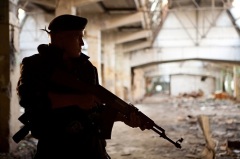 Источник: http://www.calend.ru/holidays/0/0/753/© Calend.ru